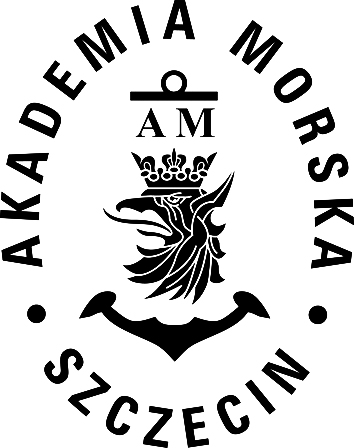 AKADEMIA MORSKA W SZCZECINIEDZIAŁ ADMINISTRACYJNO-GOSPODARCZYul. Wały Chrobrego 1-2	70 -500 Szczecintelefon (+48 91) 480 93 31	fax (+48 91) 480 95 75www.am.szczecin.pl	e-mail:am@am.szczecin.pl 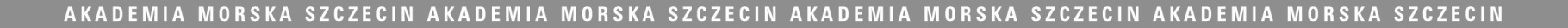 								Szczecin, dnia  07.03.2019 r.Dotyczy:  zapytania ofertowego na organizację zakwaterowania wraz z wyżywieniem i transportem na trasie Szczecin – Winterthour - Szczecin studentów Akademii Morskiej w SzczecinieDo Zamawiającego wpłynęło pytanie dotyczące opisu przedmiotu zamówienia od Wykonawcy. Zamawiający,  ujawnia treść zapytania bez wskazywania ich źrodła wraz z wyjaśnieniami. Pytanie:Proszę o informację czy specyfikacja cateringu w zapytaniu ofertowym dotyczącym wyjazdu do Winterthour musi być dokładnie taka sama? Mam tutaj na myśli określenie wagi poszczególnych produktów, zawartości tłuszczu, itp. a także wskazanie dokładnego składu menu.Odpowiedź:Zamawiający informuje, iż wszystkie propozycje dotyczące cateringu są przykładowe. Ponadto Zamawiający uściśla opis zamówienia w zakresie zakwaterowania:Wykonawca zapewni 1 pokój 1 osobowy oraz np. 5 pokoi 2 osobowych.Jednocześnie Zamawiający informuje, że termin składania i otwarcia ofert pozostaje bez zmian, tj.  termin składania ofert dnia 14.03.2019 r.  godzina 09:00.     